Dragon Storm Karate Club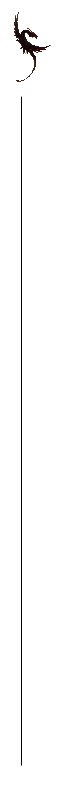 White to YellowRequirements for White Belt 1-Bar	Bows	Stances	Punches	Blocks	KicksForms			Block FormRequirements for White Belt 2-Bar	Stances PunchesKicksForms			Short OneRequirements for Yellow BeltTechniques:1. Right Lunge Punch  2. Right Reverse Punch 3. Right Roundhouse Punch 4. Cross Arm Wrist Grab 5. Attempted Cross Arm Wrist GrabSpecial Skills:	Learning How To FallForms			Long One